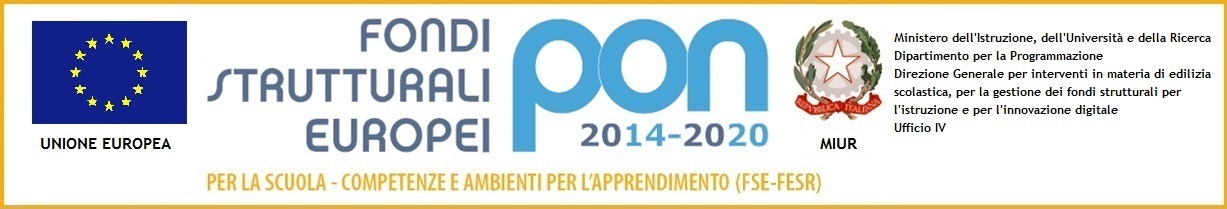 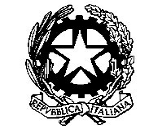 ISTITUTO COMPRENSIVO NORDVia E. Gherardi, 66 – 59100   Prato (Po)Tel. 0574/470509   C.F. 92090910487Codice Univoco Ufficio: UF6XQDe-mail : poic820002@istruzione.it; PEC: poic820002@pec.istruzione.itSito Web: http://www. www.istitutocomprensivonord.prato.gov.itAi docenti Dell’IstitutoSEDIOggetto: Convocazione Collegio Docenti Scuola Secondaria I° GradoLe SS.LL. sono convocate il giorno 14 settembre alle ore 9.00 presso la direzione di Via Gherardi – Auditorium -  per discutere i seguenti punti all’o.d.g.:Lettura e Approvazione Verbale seduta precedenteProgramma sabato 17 settembre e accoglienzaIndividuazione FF.SSReferenti/responsabili dei laboratoriTeam Innovazione Digitale a.s. 2016 – 17Piano annuale delle attivitàComunicazione risultati prove Invalsi 2015-16Rinnovo commissione elettoralePiano evacuazione mensili corso sicurezzaComunicazioni del DS.IL DIRIGENTE SCOLASTICO(Prof. Riccardo Fattori)Firma autografa omessaai sensi dell’art. 3 del D. Lgs. n. 39/1993